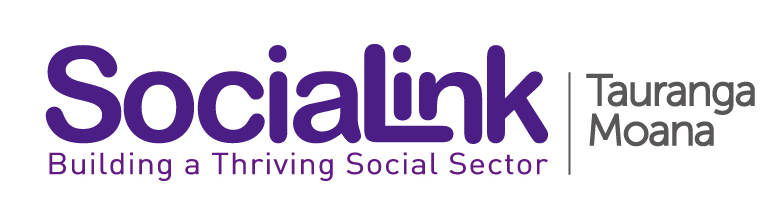 SOCIALINK TRUSTEE EXPRESSION OF INTERESTName:Email address:Phone number:Description of personal and professional strengths you offer to the Board/Organisation:Particular areas of interest you would like to contribute to:Cultural affiliation (that you want the Board to be aware of)